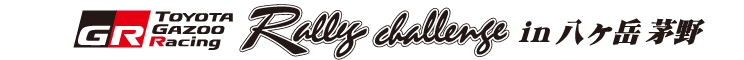 ～ 懇親会のご案内 ～TOYOTA GAZOO Racing Rally Challenge in八ヶ岳茅野 に参加する選手の皆様を歓迎し、交流を深めていただくため大会前日に懇親会を開催させていただきます。信州茅野を存分に楽しんでいただきますよう、皆様の参加をお待ちしております。【日　　時】　平成30年4月21日（土）18：00～20：00【会　　場】　リゾートホテル蓼科（蓼科湖近く）http://resort-hotel-tateshina.jp/　　　　　　　〒391-0301　長野県茅野市北山4035　　　　　　　TEL.0266-67-2626　　FAX.0266-67-2632【参加費】　お一人様 2,000円（税込）※当日受付にてお支払い下さい。【参加資格】　ラリー参加者（先着140名）及び大会関係者【メニュー】　食べ放題 ＆ 飲み放題（ﾋﾞｭｯﾌｪｽﾀｲﾙ / 立食形式）【お申込】　本申込書をメールまたはFAXにてお送りください。【締め切り】　4月6日（金）まで【問い合せ】　茅野商工会議所　　　　　　　長野県茅野市塚原1-3-20　/　TEL.0266-72-2800【申込み】　Mail：info@chinocci.or.jp　　FAX：0266-72-9030懇親会 参加申込書（切り取らずにそのままFAXまたはメールにてお申込み下さい）懇親会 参加申込書（切り取らずにそのままFAXまたはメールにてお申込み下さい）懇親会 参加申込書（切り取らずにそのままFAXまたはメールにてお申込み下さい）懇親会 参加申込書（切り取らずにそのままFAXまたはメールにてお申込み下さい）懇親会 参加申込書（切り取らずにそのままFAXまたはメールにてお申込み下さい）（ふりがな）代表者 氏名携帯電話同伴者 氏名携帯電話同伴者 氏名携帯電話同伴者 氏名携帯電話同伴者 氏名携帯電話